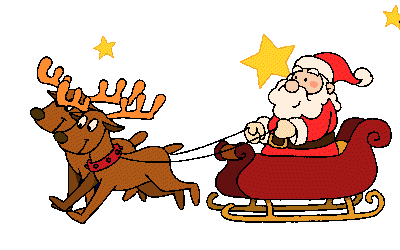 MIKULÁS DISCOSzeretettel várunk mindenkit dec. 3-án (csütörtökön) 16:00-19:00-ig tart (1-8. osztály) A büfében sok finomság lesz.A belépő ára 200 forint.Programok:	Limbóverseny				Játékos vetélkedőkBálkirály bálkirálynőTáncverseny	